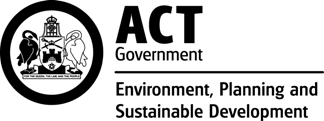 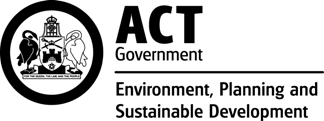 What this form is forYou should complete this form (Form 7B) if you are proposing to:demolish a single residential dwelling (s1.100B); andconstruct a code compliant single residential dwelling on old residential land (s1.100 or s1.100A)If you are proposing to do this type of development you are required under section 1.19, schedule 1, Planning and Development Regulation 2008 to give written information about the proposal to each adjoining resident.ProcessComplete the form “Information for adjoining resident about proposed exempt development” (Form 7A) and if required attach a copy of the site plan and a copy of elevation plan. Give a copy of the completed form and plans (printed in at least A4)  to each adjoining resident. You can do this by placing in the letterbox, by‐hand, by email etc.Complete the details below. A copy of Form 7A including any attachments and this form (Form 7B) are required to be included in your application for building approval.The information below is provided to demonstrate that s1.19, s1.100, s1.100A and s1.100B (as applicable), schedule 1, Planning and Development Regulation 2008 has been complied with.Proponent Name/s:BlockSection	Suburb	Unit No.Street addressSignature 	Date Signature	Date The following adjoining residences have been provided with a copy of Form 7A and if required the site plan/s and elevation/s plans (all printed in at least A4).If there is insufficient space please attach a separate sheet.Approved form AF2023‐3 approved by Craig Weller Executive Branch Manager, Statutory Planning Division, EPSDD on 14 September 2022 under section 425 of the Planning and Development Act 2007 and revokes approved form AF2017‐43.Adjoining residences	Method and date of deliveryAdjoining residences	Method and date of deliveryAdjoining residences	Method and date of deliveryAdjoining residences	Method and date of deliveryStreet address – please print	LetterboxIn personOther – please stateDate1.	□□□2.	□□□3.	□□□4.	□□□5.	□□□6.	□□□